ANEXO II (¹)                       											CURSOS DE EDUCAÇÃO E FORMAÇÃO (Decreto Legislativo Regional nº17/2005/M, de 11 de agosto)DECLARAÇÃO PARA INSCRIÇÃO EM EXAMES NACIONAISPara efeitos de inscrição nos exames nacionais, declara-se que o formando						_____	   frequenta nesta Escola/Entidade Formadora o curso de 				___________				__________ , prevendo-se que possa vir a concluí-lo até ___ / ___/ ___.				, 	 de 			 de 		                               O Responsável pela Escola/Entidade Formadora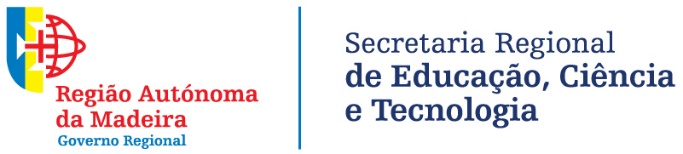  (¹) Identificar a escola/entidade formadora